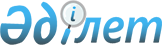 О признании утратившими силу некоторых приказов Министра и исполняющего обязанности Министра транспорта и коммуникаций Республики КазахстанПриказ Министра транспорта и коммуникаций Республики Казахстан от 3 апреля 2012 года № 143

      В соответствии с пунктом 2 статьи 40 Закона Республики Казахстан "О нормативных правовых актах" ПРИКАЗЫВАЮ:



      1. Признать утратившими силу следующие приказы Министра и исполняющего обязанности Министра транспорта и коммуникаций Республики Казахстан:



      приказ Министра транспорта и коммуникаций Республики Казахстан от 11 июля 2002 года № 240-I "Об утверждении Правил регистрации железнодорожного подвижного состава в Республике Казахстан" (зарегистрированный в Реестре государственной регистрации нормативных правовых актов под № 1948);



      приказ Министра транспорта и коммуникаций Республики Казахстан от 20 апреля 2004 года № 167-I "О внесении изменений и дополнений в приказ Министра транспорта и коммуникаций Республики Казахстан от 11 июля 2002 года № 240-I "Об утверждении Правил регистрации железнодорожного подвижного состава в Республике Казахстан", зарегистрированный в Министерстве юстиции Республики Казахстан за № 1948", (зарегистрирован в Реестре государственной регистраци нормативных правовых актов Республики Казахстан под № 2846);



      приказ Министра транспорта и коммуникаций Республики Казахстан от 21 июля 2004 года № 280-I "О внесении изменений и дополнений в приказ Министра транспорта и коммуникаций Республики Казахстан от 11 июля 2002 года № 240-I "Об утверждении Правил регистрации железнодорожного подвижного состава в Республике Казахстан", зарегистрирован за № 1948", (зарегистрированный в Реестре государственной регистрации нормативных правовых актов под № 2960);



      приказ исполняющего обязанности Министра транспорта и коммуникаций Республики Казахстан от 14 февраля 2006 года № 36 "О внесении изменений и дополнений в приказ Министра транспорта и коммуникаций Республики Казахстан от 11 июля 2002 года № 240-I "Об утверждении Правил регистрации железнодорожного подвижного состава в Республике Казахстан", (зарегистрированный в Реестре государственной регистрации нормативных правовых актов под № 4102);



      приказ Министра транспорта и коммуникаций Республики Казахстан от 7 сентября 2009 года № 384 "О внесении изменений и дополнений в приказ Министра транспорта и коммуникаций Республики Казахстан от 11 июля 2002 года № 240-I "Об утверждении Правил регистрации железнодорожного подвижного состава в Республике Казахстан", (зарегистрированный в Реестре государственной регистрации нормативных правовых актов под № 5808);



      приказ Министра транспорта и Коммуникаций Республики Казахстан от 21 июня 2011 года № 380 "О внесении дополнений в приказ Министра транспорта и коммуникаций Республики Казахстан от 11 июля 2002 года № 240-I "Об утверждении Правил регистрации железнодорожного подвижного состава в Республике Казахстан" (зарегистрированный в Реестре государственной регистрации нормативных правовых актов под № 7038).



      2. Комитету транспортного контроля Министерства транспорта и коммуникаций Республики Казахстан (Абишев Б.Ш.) в недельный срок обеспечить в установленном порядке извещение Министерства юстиции Республики Казахстан.



      3. Контроль за исполнением настоящего приказа возложить на вице-министра транспорта и коммуникаций Республики Казахстан Абсаттарова К.Б.



      4. Настоящий приказ вводится в действие со дня подписания и подлежит рассылке.      Министр                                    А. Жумагалиев
					© 2012. РГП на ПХВ «Институт законодательства и правовой информации Республики Казахстан» Министерства юстиции Республики Казахстан
				